ПРОТОКОЛ № 1Очередного (годового) общего собрания членов саморегулируемой организации «Союз дорожно-транспортных строителей  «СОЮЗДОРСТРОЙ»г. Москва                                                                         «18» февраля 2020 годаМесто проведения Общего собрания:Российская Федерация, город Москва, улица Ярославская, д.15, корп.2, Гостиница «Оксана».Время регистрации: 10.00ч. – 10.50ч. Время проведения собрания: 11.00 часовФорма проведения: очное (совместное присутствие).Всего членов саморегулируемой организации «Союз дорожно-транспортных строителей «СОЮЗДОРСТРОЙ» (Далее – Союз): 204.На Общем собрании присутствовали представители от 129 членов саморегулируемой организации «Союз дорожно-транспортных строителей  «СОЮЗДОРСТРОЙ», из них по доверенности 67.Число голосов, принадлежащих членам саморегулируемой организации «Союз дорожно-транспортных строителей  «СОЮЗДОРСТРОЙ», принявших участие на Общем собрании по вопросам повестки дня – 129.Кворум для проведения внеочередного Общего собрания и принятия решения по вопросам, вынесенным на повестку Общего собрания, имеется.С вступительным словом к собравшимся обратился Президент Союза Кошкин Альберт Александрович, который представил Президиум Общего собрания в следующем составе:1. Кошкин Альберт Алексеевич – Президент Совета «СОЮЗДОРСТРОЙ».2. Хвоинский Леонид Адамович – Генеральный директор «СОЮЗДОРСТРОЙ».3. Тен Сергей Юрьевич - Депутат Государственной Думы ФС РФ, Член Комитета по транспорту и строительству.4. Ступников Олег Владимирович – Заместитель директора Департамента  государственной политики в области дорожного хозяйства Министерства транспорта РФ.5. Каримов Бури Бачабекович – Руководитель Межправительственного совета дорожников.6. Каменских Александр Николаевич - Начальник Управления научно-технических исследований и информационного обеспечения Федерального дорожного агентства.7. Ильин Сергей Владимирович - Заместитель директора Департамента  проектирования,  технической политики и инновационных технологий Государственной компании «Российские автомобильные дороги».В соответствии с Уставом Союза Президент Кошкин А.А.  предложил  избрать Председателя  и  Секретаря Общего собрания и выдвинул Председателем собрания – кандидатуру Генерального директора «СОЮЗДОРСТРОЙ» Хвоинского Леонида Адамовича, и Секретарем Общего собрания – кандидатуру заместителя генерального директора «СОЮЗДОРСТРОЙ» Суханова Павла Львовича. Голосовали:«За» – 129 голос, «против» – нет, «воздержался» –  нет.Решение принято.На Общем собрании членов «СОЮЗДОРСТРОЙ» Председательствующим на голосование был поставлен вопрос об избрании Счетной комиссии в количестве 3 человек и персонального состава Счетной комиссии:1.	Председатель Счетной комиссии – Суханов Павел Львович.2.	Члены комиссии: Ламаев Александр Сергеевич, Борисенко Геннадий Геннадьевич. Голосовали:«За» – 129 голос, «против» – нет, «воздержался» – нет.Решение принято.Повестка дня годового Общего собрания членов«СОЮЗДОРСТРОЙ»:1. Утверждение годового отчета за 2019 год и годового бухгалтерского баланса за 2019 г.2. Рассмотрение вопроса о внесении изменений во внутренние документы СРО «СОЮЗДОРСТРОЙ».3. Утверждение финансового плана (сметы доходов и расходов) на 2020 год.4. Выборы представителя саморегулируемой организации «Союз дорожно-транспортных строителей «СОЮЗДОРСТРОЙ» с правом решающего голоса для участия во Всероссийском съезде саморегулируемых организаций.Председателем был поставлен вопрос об утверждении Повестки дня Общего собрания.Голосовали:«За» – 129 голос, «против» – нет, «воздержался» – нет.Решение принято.После утверждения, перед участниками Общего собрания выступил Депутат Государственной Думы ФС РФ, Член Комитета по транспорту и строительству Тен Сергей Юрьевич. Затем приступили к обсуждению Повестки дня.По первому  вопросу Повестки дня: Утверждение годового отчета за 2019 год и годового бухгалтерского баланса за 2019 г., выступил Генеральный директор «СОЮЗДОРСТРОЙ» Хвоинский Леонид Адамович.Члены Союза выслушав доклад приступили к обсуждению.По докладу Генерального директора выступили:Каримов Бури Бачабекович – Руководитель Межправительственного совета дорожников.Ступников Олег Владимирович – Заместитель директора Департамента  государственной политики в области дорожного хозяйства Министерства транспорта РФКаменских Александр Николаевич - Начальник Управления научно-технических исследований и информационного обеспечения Федерального дорожного агентства.Ильин Сергей Владимирович - Заместитель директора Департамента  проектирования,  технической политики и инновационных технологий Государственной компании «Российские автомобильные дороги».Серегин Николай Петрович – председатель Совета директоров ОАО «ДСК «Автобан».Еременко Андрей Александрович –представитель АО «Мосинжпроект».Данилин Алексей Валерьевич  – исполнительный директор АО «СЕФКО». Васильев Юрий Эммануилович – Генеральный директор ООО «МИП «МАДИ-ДТ».После прений был поставлен вопрос об утверждении отчета деятельности саморегулируемой организации «Союз дорожно-транспортных строителей «СОЮЗДОРСТРОЙ» в 2019 году и годового бухгалтерского баланса за 2019 год, а так же признать деятельность Союза удовлетворительной.Голосовали:За – 128 голос, против – нет, воздержался – 1.Решение принято.По второму вопросу Повестки дня: о внесении изменений во внутренние документы СРО «СОЮЗДОРСТРОЙ» выступил заместитель генерального директора Хвоинский Анатолий Владимирович.  	Уважаемые Коллеги! В соответствии со статьей 55.13 Градостроительного кодекса Российской Федерации, приказа Министерства строительства и жилищно-коммунального хозяйства РФ от 10 апреля 2017 г. N 699/пр. «Об утверждении Методики расчета значений показателей, используемых для оценки тяжести потенциальных негативных последствий возможного несоблюдения обязательных требований, оценки вероятности их несоблюдения членом саморегулируемой организации в области инженерных изысканий, архитектурно-строительного проектирования, строительства, реконструкции, капитального ремонта объектов капитального строительства при выполнении инженерных изысканий, подготовке проектной документации, строительстве, реконструкции, капитальном ремонте особо опасных, технически сложных и уникальных объектов», Союзом были подготовлены актуализированные «Правила осуществления контроля за деятельностью членов саморегулируемой организации «Союз дорожно-транспортных строителей «СОЮЗДОРСТРОЙ» с учетом применения риск-ориентированного подхода.Предлагаю утвердить новую редакцию «Правила осуществления контроля за деятельностью членов саморегулируемой организации «Союз дорожно-транспортных строителей «СОЮЗДОРСТРОЙ».Голосовали:За – 129 голос, против – нет, воздержался – нет.Решение принятоПо третьему вопросу Повестки дня: - утверждения финансового плана (сметы доходов и расходов на 2020 год), право выступить было предоставлено – Генеральному директору Союза Хвоинскому Леониду Адамовичу. Уважаемые коллеги! У Вас в материалах имеется смета доходов и расходов на 2020 год. Предлагаю утвердить представленный финансовый план (смету доходов и расходов) на 2020 г.На голосование был поставлен вопрос об утверждении финансового плана (сметы доходов и расходов на 2020 год).Голосовали:За – 128 голос, против – нет, воздержался – 1.Решение принятоПо четвертому вопросу Повестки дня: - Выборы представителя саморегулируемой организации с правом решающего голоса для участия во Всероссийском съезде саморегулируемых организаций, слово имеет Президент «СОЮЗДОРСТРОЙ» Кошкин Альберт Александрович.Коллеги! Весной 2020 года состоится Всероссийский съезд саморегулируемых организаций основанных на членстве лиц осуществляющих строительство. Согласно, действующего законодательства Российской Федерации от каждой саморегулируемой организации выбирается один представитель с правом решающего голоса. Предлагаю избрать представителем с правом решающего голоса от нашей организации – генерального директора саморегулируемой организации «Союз дорожно-транспортных строителей «СОЮЗДОРСТРОЙ» Хвоинского Леонида Адамовича.Голосовали:За – 129 голос, против – нет, воздержался – нет.Решение принято.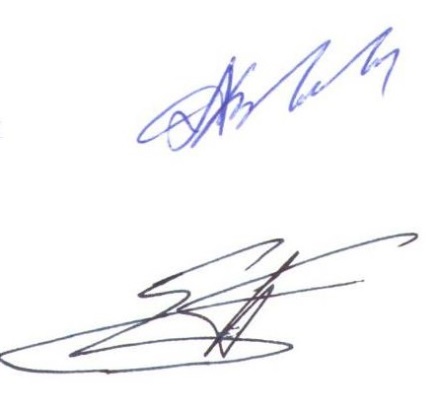 Председатель собрания                                                             Л.А. ХвоинскийСекретарь собрания                                                                     П.Л. Суханов